LU P.Stradiņa medicīnas koledžas 2014. gada 28. marta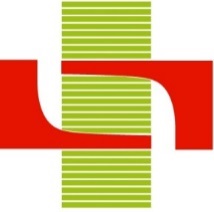 Baltijas valstu konferences„Sociālā darba speciālistu profesionālās aktualitātes un tendences ”NORISES KĀRTĪBAKonferences mērķis – identificēt galvenās aktualitātes sociālā darba speciālistu profesionālajā darbā.Tēmas var tikt precizētas!⃰  Pārtraukuma laikā ir iespēja iepazīties ar stenda referātiem:9.00 – 10.00Reģistrācija. 10.00 – 10.10Konferences atklāšana – LU P.Stradiņa medicīnas koledžas direktore Ilga Eriņa10.10 – 10.30Ilze Skrodele – Dubrovska – Labklājības ministrijas Sociālās iekļaušanas un sociālā darba politikas departamenta direktora vietniece „Profesionālā sociālā darba pamatnostādnes 2014.-2020. gadam un plānotie pasākumi ”10.30 – 10.50Iveta Rozentāle – LU P.Stradiņa medicīnas koledžas absolvente, Kristīne Vītoliņa – LU P.Stradiņa medicīnas koledžas lektore„Sociālā aprūpētāja tēls nacionālajā laikrakstā „Diena” un reģionālajā laikrakstā „Druva””10.50 – 11.10Ūna Buņķe – VSIA „Slimnīca „Ģintermuiža”” no psihoaktīvām vielām atkarīgu personu sociālās rehabilitācijas programmas vadītāja „Sociālo pakalpojumu pieejamība VSIA ”Slimnīcā „Ģintermuiža””11.10 – 11.30Viesturs Kleinbergs – Latvijas Samariešu apvienība, projekta "Samariešu atbalsts mājās" vadītājs„Inovācijas aprūpes mājās pakalpojuma nodrošināšanā laukos”11.30 – 11.50Inese Paudere – Valsts sociālās aprūpes centra „Rīga” direktore,Vēsma Priedīte – VSAC “Rīga” direktores vietniece – filiāles "Pļavnieki" vadītāja„Profesionālās novitātes sociālajā aprūpē: prakses skatījums”11.50 – 12.10Marina Fiļipova – Rīgas Sociālā dienesta Sociālā darba nodaļas vadītājas vietniece„Rīgas Sociālā dienesta darbs ar Zolitūdes traģēdijā cietušām personām un bojāgājušo tuviniekiem”12.10 – 12.30Karina Kaktiņa – „FONDS KOPĀ” – nodibinājuma vadītāja„Sociālā darba speciālistu ikdienas darbs nodibinājuma „FONDS KOPĀ” pakalpojumos: Dienas aprūpes un rehabilitācijas centrs; Grupu māja/dzīvokļi;Specializētās darbnīcas”12.30 – 13.30Pārtraukums ⃰. 13.30 – 13.50Jurijs Ņikišins – Valsts probācijas dienesta Mācību un pētījumu nodaļas pētnieks“Probācijas darbinieku profesionālās noturības izpēte: atziņas no Latvijas dalības SPORE projektā”13.50 – 14.10Ulla Antona – Nodibinājuma "Sociālo pakalpojumu aģentūra" Ģimenes krīzes centrs "Mīlgrāvis" sociālā darbiniece“Atbalsta pakalpojumi ģimenēm”14.10 – 14.30Irina Rulle – Biedrības „Saule” vadītājaVieglās valodas pieejamība un izmantošana darbā ar cilvēkiem ar intelektuālo invaliditāti14.30 – 14.50Olga Bērziņa – SIA medicīnas firmas „Reitterapija” valdes priekšsēdētājaReitterapija14.50 – 15.10Dace Riņķe – Jūrmalas Domes Sociālās un veselības komisijas vadītāja „Sociālo pakalpojumu piedāvājums un pieprasījums Jūrmalas pilsētā”15.10 – 15.30Gita Miruškina – Biedrības „Patvērums „Drošā māja”” juriste“Nevalstiskā organizācija kā resurss cilvēku tirdzniecības upuru rehabilitācijā un legālo imigrantu integrācijā”15.30 – 15.45Jānis Timermanis – Latvijas Sarkanā Krusta birojs „Aprūpe mājās”, Sociālās palīdzības organizators Transporta jautājumos“Latvijas Sarkanā Krusta pakalpojumi”15.45 – 16.00 Konferences kopsavilkums. Sertifikātu izsniegšana.Edmundas Vaitiekus – Utenas koledža (Lietuva)Lietuvas sociālo darbinieku problēmasGinta Gerikaite – Šauļu Valsts koledža (Lietuva)Laba pieredze iesaistīto pušu interešu saskaņošanā sociālo darbinieku sagatavošanas procesāInga Tamosinaitė – Šauļu Valsts koledža (Lietuva)Absolventu vērtējuma par sociālā darba studiju programmas kvalitāti analīzeVitalija Bertulienė – Šauļu Valsts koledža (Lietuva)Absolventu vērtējums par sociālā darba studiju procesā iegūtajām zināšanām Žydra Kuprėnaitė – Utenas koledža (Lietuva)Sociālā darbinieka specialitātes izvēles motīvi: pētījuma analīzeViesturs Kleinbergs – Latvijas Samariešu apvienībaInovācijas aprūpes mājās pakalpojuma nodrošināšanā laukos